DERS BİLGİLERİDERS BİLGİLERİDERS BİLGİLERİDERS BİLGİLERİDERS BİLGİLERİDERS BİLGİLERİDersKoduYarıyılT+U SaatKrediAKTSHükümet ve Parti SistemleriLAW 744Güz3+036Ön Koşul Dersleri-Dersin DiliTürkçe 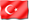 Dersin SeviyesiYüksek LisansDersin TürüSeçmeliDersin KoordinatörüProf. Dr. Ekrem Ali AkartürkDersi VerenlerProf. Dr. Ekrem Ali AkartürkDersin Yardımcıları-Dersin AmacıParti sistemleri ile hükümet sistemleri arasındaki karşılıklı ilişki ve etkileşimleri incelemekDersin İçeriğiParlamenter rejimin kökeni ve ortaya çıkışı, siyasal partilerin doğuşu ve gelişimi, rasyonelleştirilmiş parlamentarizm, parti sistemleri, hükümet sistemleri, parti sistemlerinin hükümet sistemi üzerindeki etkileri, Türkiye’de parti ve hükümet sisteminin karşılıklı etkileşimi, parti ve hükümet sistemi açısından Cumhurbaşkanının anayasal konumu.Dersin Öğrenme ÇıktılarıProgram Öğrenme ÇıktılarıÖğretim YöntemleriÖlçme Yöntemleri1. Mevcut parti sistemlerini ve özelliklerini, Hükümet sistemlerini ve özelliklerini hem teorik düzeyde hem de uygulama boyutu ile kavramak1,2,3A,C2. Türk parti sisteminin özelliklerini inceleyebilme ve bu sistemin değişik hükümet sistemlerine neden elverişli olduğunu analiz edebilme becerisi kazanmak1,2,3A,C3. Türkiye’de tek partili hükümetlerin ve koalisyon hükümetlerinin ortaya çıkış nedenlerini, bu hükümet tiplerinin etkinlik ve istikrar açısından  değerlendirilmelerini yapabilmek1,2,3A,C4. parti sisteminin yasama ve yürütme fonksiyonları üzerindeki etkilerini değerlendirebilme becerisini kazanabilmek1,2,3A,CÖğretim Yöntemleri: 1:Anlatım, 2:Soru-Cevap, 3:TartışmaÖlçme Yöntemleri: A:Sınav, B:Sunum, C: Ödev DERS AKIŞIDERS AKIŞIDERS AKIŞIHaftaKonularÖn Hazırlık1Parlamenter rejimin kökeni ve partilerin doğuşu2Serbest ve disiplinli partilerin özellikleri3Parlamenter rejimde tek-parti modeli4Parlamenter rejimde iki-parti modeli5ARA SINAV6Parlamenter rejimde çok-parti modeli7Partilerin yasama organının oluşum ve işleyişi üzerindeki etkileri8Partilerin hükümetin oluşum ve işlevi üzerindeki etkileri9Türkiye’de parti sistemini belirleyen dinamikler101980 sonrası parti sistemindeki gelişmeler ve hükümet sistemine yansımaları11Hükümet ve parti sistemi açısından cumhurbaşkanının konumu12Ödev Sunuşları ve Değerlendirmeler13141516Final SınavıKAYNAKLARKAYNAKLARDers NotuEkrem Ali Akartürk,  Parlamenter Rejim Uygulamaları ve Parti Sistemleri, Yeditepe Ünv. Yayını, 1. Baskı, İstanbul, 2010Diğer KaynaklarMaurice Duverger, Siyasal Partiler, Bilgi Yayınevi, 4. Bası Anakara 1993.MATERYAL PAYLAŞIMI MATERYAL PAYLAŞIMI DökümanlarÖdevlerSınavlar-DEĞERLENDİRME SİSTEMİDEĞERLENDİRME SİSTEMİDEĞERLENDİRME SİSTEMİYARIYIL İÇİ ÇALIŞMALARISAYIKATKI YÜZDESİAra Sınav140Ödev1Finalin Başarıya Oranı1Toplam100DERS KATEGORİSİUzmanlık / Alan DersleriDERSİN PROGRAM ÇIKTILARINA KATKISIDERSİN PROGRAM ÇIKTILARINA KATKISIDERSİN PROGRAM ÇIKTILARINA KATKISIDERSİN PROGRAM ÇIKTILARINA KATKISIDERSİN PROGRAM ÇIKTILARINA KATKISIDERSİN PROGRAM ÇIKTILARINA KATKISIDERSİN PROGRAM ÇIKTILARINA KATKISINoProgram Öğrenme ÇıktılarıKatkı DüzeyiKatkı DüzeyiKatkı DüzeyiKatkı DüzeyiKatkı DüzeyiNoProgram Öğrenme Çıktıları123451Hukuki sorunları algılayıp, çözme becerisine,  analitik ve eleştirisel düşünce yetisine sahip olmak.x2Yaşam boyu öğrenme yaklaşımı çerçevesinde, hukuk alanında edinilen bilgileri yenilemeye ve sürekli geliştirmeye yönlendirmek.x3Hukuk alanında bilimsel kaynaklara, yargı içtihatlarına hakim olmak, ulusal ve uluslararası alanda karşılaştırmalı hukuk analizleri yapabilmekx4Uzlaşma seçeneklerini geliştirebilmek, yaratıcı ve yenilikçi çözümler üretebilmekx5Hukuk alanında edinilen bilgilerin, sosyal ve iktisadi alana aktarılmasını sağlayan kapsayıcı ve karşılaştırmalı bilgilerle donanımlı olmak, disiplinler arası analiz yetisine sahip olmakx6Küresel ekonominin hukuki sorunlarını algılayıp çözme becerisine sahip olmakx7İngilizceyi kullanarak, güncel hukuki konularda bilgi sahibi olmakx8İkinci bir yabancı dili orta düzeyde kullanabilmekx9Hukuk biliminin mesleki ve bilimsel etik ilkeleri yanında, toplumsal etik değerlere de sahip olmakx10Hukuk alanında etkin yazma, konuşma ve dinleme becerisine sahip olmakx11Bireysel ve/veya ekip çalışması içinde açık fikirli, karşıt görüşlere müsamahalı, yapıcı, özgüven ve sorumluluk sahibi olmak, etkin ve verimli çalışmakxAKTS / İŞ YÜKÜ TABLOSUAKTS / İŞ YÜKÜ TABLOSUAKTS / İŞ YÜKÜ TABLOSUAKTS / İŞ YÜKÜ TABLOSUEtkinlikSAYISISüresi
(Saat)Toplam
İş Yükü
(Saat)Ders Süresi (Sınav haftası dahildir: 16x toplam ders saati)16348Sınıf Dışı Ders Çalışma Süresi(Ön çalışma, pekiştirme)16696Ara Sınav133Ödev133Final100Toplam İş Yükü150Toplam İş Yükü / 25 (s)6Dersin AKTS Kredisi6